APSTIPRINU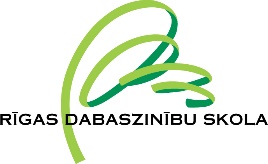 Bērnu un jauniešu vides izglītības centra“Rīgas Dabaszinību skola”direktors I. Rikmanis2016. gada ___. augustāz.v.Vides izziņas konkursa “Nāc dārzā ciemoties!”Tēma “Pākšaugi”NOLIKUMSMērķi un uzdevumiAttīstīt skolēnu izpratni par norisēm dārzā un tā lomu cilvēka dzīvē.Rosināt skolēnu un pulciņu audzēkņu interesi un vēlmi izzināt visu par pākšaugiem, to daudzveidību un pielietojumu ikdienā.Attīstīt radošumu un sadarbības prasmes.OrganizatoriBērnu un jauniešu vides izglītības centrs “Rīgas Dabaszinību skola” (turpmāk – RDS) sadarbībā ar Rīgas domes Izglītības, kultūras un sporta departamenta Sporta un jaunatnes pārvaldi.DalībniekiVides izziņas konkursā “Nāc dārzā ciemoties!” (turpmāk – Konkurss) piedalās Rīgas interešu, vispārējās un speciālās izglītības iestāžu (turpmāk – Izglītības iestāde) audzēkņi (turpmāk – Dalībnieki), veidojot 4 Dalībnieku komandu.Konkursa norise, vieta un laiks Konkurss notiek trijās vecuma grupās:1. - 3. klase;4. - 6. klase;7. - 9. klase.Ja komandā ir dažādu vecuma grupu Dalībnieki, tad komanda piedalās vecākā Dalībnieka vecuma grupā.Konkurss sākas 2016.gada 19.septembrī, RDS dārzā, Ernestīnes ielā 8A, Rīgā. 1.-3. klašu grupai plkst. 13.00;4.-6. klašu grupai plkst. 15.00;7.-9. klašu grupai plkst. 16.00.Sākuma laiks tiks precizēts atkarībā no pieteikto grupu skaita, 15. septembrī publicējot precizētus sākuma laikus mājas lapā www.rds.lv.Pasākums notiks ārā neatkarīgi no laika apstākļiem. Katras Konkursa kārtas noslēgumā Dalībnieki saņems piemiņas balvas un cienāsies “piknikā” ar pelēkajiem zirņiem.Konkursa noteikumiKomandas veic dažādus praktiskus un radošus uzdevumus par dārzu un pākšaugiem 6-10 stacijās. Katrā stacijā Dalībnieki, izpildot uzdevumu, saņem punktus no 0 līdz 10.Komandas sagatavo mājas darbu –  kompozīciju no dabas materiāliem par tēmu “Rudens sapņi”. Mājas darba kompozīcijā obligāti  jāizmanto arī pākšaugi. Sagatavotie darbi tiks vērtēti un izvietoti kopējā izstādē Konkursa laikā. Kompozīcija atradīsies ārā līdz pasākuma beigām, tādēļ tai ir jābūt vēja un lietus izturīgai. Pie kompozīcijas jāpiestiprina Izglītības iestādes, klašu grupas (ja piedalās vairākas komandas no skolas) un kompozīcijas nosaukums.PieteikšanāsPieteikumu Konkursam jāaizpilda elektroniski līdz 2016.gada 12.septembra vakaram interneta vietnē http://ej.uz/RDS-darzs-2016 (iestāde un pulciņš (ja attiecināms), dalībnieka vārds, uzvārds, klase, skolotāja vai pavadošās personas vārds, uzvārds, tālruņa numurs un e-pasts).Jautājumu un neskaidrību gadījumā sazināties ar RDS izglītības metodiķi Inetu Bērziņu elektroniski pa e-pastu: ineta.rds@gmail.com.Konkursa žūrija un vērtēšanaKonkursu kopvērtējumu veido visu staciju vadītāju vērtējumi.Katrā vecuma grupā tiks apbalvotas trīs labākās komandas, pārējās komandas saņems pateicību par piedalīšanos.Citi noteikumiRezultāti tiks publicēti RDS mājas lapā www.rds.lv līdz 2016.gada 26.septembrim. Balvas uzvarētāju komandām tiks nogādātās uz Izglītības iestādēm līdz 2016.gada 17.oktobrim.Izglītības iestāde saskaņā ar 24.11.2009. Latvijas Republikas Ministru kabineta noteikumu Nr. 1338 “Kārtība, kādā nodrošināma izglītojamo drošība izglītības iestādēs un to organizētajos pasākumos” 3.9. punktu nosaka atbildīgo personu par Dalībnieku sabiedrībā pieņemto uzvedības normu ievērošanu, kā arī drošības un veselības saglabāšanu ceļā uz Konkursu un Konkursa laikā.Iesūtot pieteikumu, Dalībnieks piekrīt, ka Konkursā uzņemtie foto kopā ar Konkursa laureātu sarakstu var tikt publicēti plašsaziņas līdzekļos, tai skaitā RDS mājas lapā www.rds.lv.I. Bērziņa+371 27842663SASKAŅOTSBJVIC “Rīgas Dabaszinību skola”Rīgas vides interešu izglītības metodiķis Pāvels Pestovs elektroniski akceptēja2016.gada 18.augustāSASKAŅOTSRīgas domes Izglītības, kultūras un sporta departamenta Sporta un jaunatnes pārvaldes priekšniece D. Vīksna Rīgā, 2016.gada ___._______________